Computer Science Virtual Applicant Visit Day Schedule
Wednesday 17th February & 17th March 2021You will have access to the virtual meeting link once you have booked to attend.When signing into Microsoft Teams, please ensure you use your full name so that we can verify your attendance.If you have any questions about the schedule please 
email us at compsciapplicants@bath.ac.uk 
or call us on 01225 383214.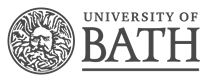 Department of Computer Sciencego.bath.ac.uk/comp-sciTime Platform Session16:00 – 16:10Microsoft TeamsWelcome from Prof Mike Fraser, Head of Department 16:10 – 16:50Microsoft TeamsIntroduction to Computer Science: Dr Leon Watts, Undergraduate Admissions TutorAll attendees will move into breakout rooms for the following session.Groups will be allocated and created on the day of the event, you do not need to do anythingAll attendees will move into breakout rooms for the following session.Groups will be allocated and created on the day of the event, you do not need to do anythingAll attendees will move into breakout rooms for the following session.Groups will be allocated and created on the day of the event, you do not need to do anything16:50 – 17:20Microsoft Teams breakout rooms Small group discussions led by current students. An opportunity for applicants and their guests to talk to current students about living and studying at BathAll attendees to return to the main Microsoft Teams meeting

5 minute breakAll attendees to return to the main Microsoft Teams meeting

5 minute breakAll attendees to return to the main Microsoft Teams meeting

5 minute break17:25 – 18:10Microsoft TeamsCourse taster session with Dr Bhagyashree Patil 18:10 – 18:30Microsoft TeamsQuestion & Answer session with a panel of current students and staff